Supplementary Table 1. The sequences of siRNAs, miRNAs, and primersSupplementary Table 2. The sequence of shNNT-AS1Supplementary Figure 1. Differentially expressed antisense lncRNAs in GSE53624 and JSPH. 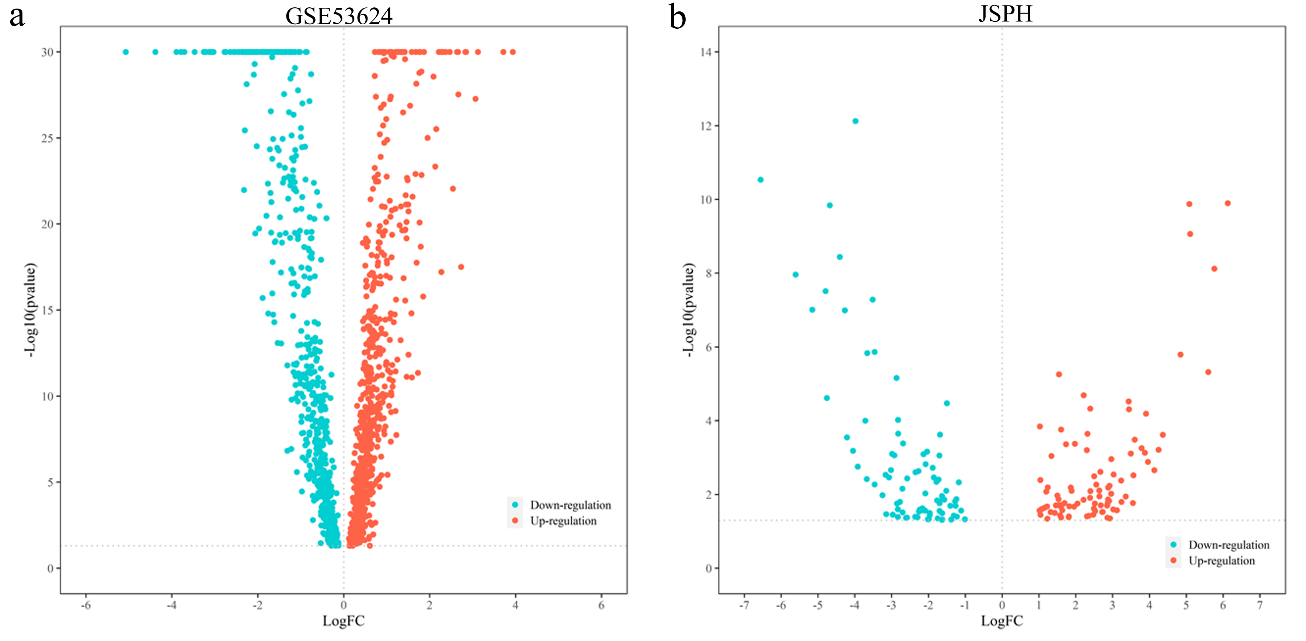 Sequencesuppliersi-NNT-AS1-1#sense: CAUCUGCUUCUGGUGACAACCUCAATTPROTEINBIO, Nanjing, Chinaantisense: UUGAGGUUGUCACCAGAAGCAGAUGPROTEINBIO, Nanjing, Chinasi-NNT-AS1-2#sense: GAAGGACAGACAAACUGUAACCUUUTTPROTEINBIO, Nanjing, Chinaantisense: AAAGGUUACAGUUUGUCUGUCCUUCTTPROTEINBIO, Nanjing, Chinasi-NNT -1#sense: GCACCUUUGUUGGUGGAUAUUTPROTEINBIO, Nanjing, Chinaantisense: AAUAUCCACCAACAAAGGUGCTTPROTEINBIO, Nanjing, Chinasi-NNT -2#sense: CCCUAUGGUUAAUCCAACAUUTTPROTEINBIO, Nanjing, Chinaantisense: AAUGUUGGAUUAACCAUAGGGTTPROTEINBIO, Nanjing, Chinasi-NNT -3#sense: CGAGAAGCUAAUAGCAUUAUUTTPROTEINBIO, Nanjing, Chinaantisense: AAUAAUGCUAUUAGCUUCUCGTPROTEINBIO, Nanjing, ChinamiR-382-5p mimicsforward: GAAGUUGUUCGUGGUGGAUUGGTSINGKE, Nanjing, Chinareverse: AAUCCACCACGAACAACUUCUUTSINGKE, Nanjing, Chinamimics NCforward: CTCGCTTCGGCAGCACATSINGKE, Nanjing, Chinareverse: AACGCTTCACGAATTTGCGTTSINGKE, Nanjing, ChinamiR-382-5p inhibitorCGAAUCCACCACGAACAACUUCTSINGKE, Nanjing, Chinainhibitor NCCAGUACUUUUGUGUAGUACAATSINGKE, Nanjing, ChinaNNT-AS1 forwardACGTGCAGACAACATCTACCTGENERAY, Shanghai, ChinaNNT-AS1 reverseTACAACACCTTCCCGCATGENERAY, Shanghai, ChinaNNT forwardTGGTCAAGCAGGGTTTTAATGTGENERAY, Shanghai, ChinaNNT reverseTCCTTTGCCCCTTGGATTTGG-GENERAY, Shanghai, ChinamiR-382-5p forwardATCCGTGAAGTTGTTCGTGGGENERAY, Shanghai, ChinamiR-382-5p reverseTATGGTTGTAGAGGACTCCTTGACGENERAY, Shanghai, ChinaGAPDH forward:GAAGTGTGAAGGTCGGAGTCGENERAY, Shanghai, ChinaGAPDH reverseGAAGATGGTGATGGGATTTCGENERAY, Shanghai, China5’stemloopstem3’shNNT-AS1-aCcggCATCTGCTTCTGGTGACAACCTCAACTCGAGTTGAGGTTGTCACCAGAAGCAGATGTTTTTgshNNT-AS1-baattcaaaaaCATCTGCTTCTGGTGACAACCTCAACTCGAGTTGAGGTTGTCACCAGAAGCAGATG